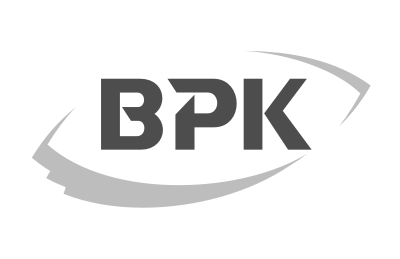 Исх.  № _____________  от  25.12.2023г.			Акционерное общество «Новый регистратор»107996, г. Москва, ул. Буженинова, д.30, стр.1Акционерное общество «Регистраторское общество «СТАТУС»109052, г. Москва, ул. Новохохловская, д.23, стр.1Акционерное общество «Независимая регистраторская компания Р.О.С.Т.»107076, Москва, Стромынка, дом   № 18, корпус 5Б                                   Акционерное общество «Реестр»129090, Москва, Б.Балканский пер., д.20, стр.1Акционерное общество «Агентство «Региональный независимый регистратор»398017, г. Липецк, ул. 9 Мая, дом 10 Б.Акционерное общество «Ведение реестров компаний»620014, г. Екатеринбург, ул. Добролюбова, дом 16, 5 этаж.Акционерное общество «Специализированный Регистратор «КОМПАС»654005, Кемеровская область, город Новокузнецк, пр-кт Строителей, дом 57Акционерное общество «Сервис-Реестр»107045, г. Москва, ул. Сретенка д.12Акционерное общество «РДЦ ПАРИТЕТ»115114, г. Москва, пер. 2-й Кожевнический, д. 12, стр. 2, этаж 3, помещ. XVI, комната №4Акционерное общество «Регистратор КРЦ»350020, г. Краснодар, ул. Рашпилевская, д. 157, литер А, 4 этажо внесении изменений в Приложение №9Договора на оказание взаимных трансфер-агентских услуг № ТА-008/20 в редакции Дополнительного соглашения №1 от 30.06.2020г.УВЕДОМЛЕНИЕНастоящим Акционерное общество «Ведение реестров компаний» (далее АО «ВРК») уведомляет о том, что 18.12.2023г. в ЕГРЮЛ внесена запись о создании Екатеринбургского филиала АО «ВРК». Местонахождение Екатеринбургского филиала АО «ВРК»:620026, Свердловская область, г. Екатеринбург, ул. Белинского, д.54Приложение №1 к настоящему Уведомлению просим считать новой редакцией Приложения №9 к Договору на оказание взаимных трансфер-агентских услуг № ТА-008/20 в редакции Дополнительного соглашения №1 от 30.06.2020г.Генеральный директор АО «ВРК»								С.С. Лаппо	Настоящее Уведомление  совершено в электронной форме и подписано квалифицированной электронной подписью, равнозначно документу на бумажном носителе, подписанному собственноручной подписью лица, имеющего право действовать без доверенности от имени соответствующей Стороны, и заверенному печатью Стороны (пункты 1 и 3 статьи 6 Федерального закона от 06 апреля 2011 г. № 63-ФЗ «Об электронной подписи»).